Von: "Menue Service Wildau" <bestellsystem@wildau-ms.de>An: "Schulefriedersdorf@t-online.de" <Schulefriedersdorf@t-online.de>Sehr geehrte Damen und Herren,ab Montag den 04.05.2020 startet für einige Schüler wieder der Unterricht bzw. die Notbetreuung geht weiter.Wir bieten ab diesem Tag 1 Essen zur Versorgung Ihrer Kinder an.Um in dieser Zeit so flexibel wie möglich zu sein, wurde die Bestell- und Abbestellfrist auf 8 Uhr des Tages geändert.In Absprache mit der Schulleitung findet die Mittagspause 11:15 Uhr statt.Bestellen Sie das Essen bitte nur dann, wenn Ihr Kind auch in der Schule oder dem Hort an der Verpflegung teilnimmt.Wir wünschen ein schönes Wochenende und bleiben Sie gesund.Ihr Team vom Menü-Service Wildau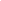 